t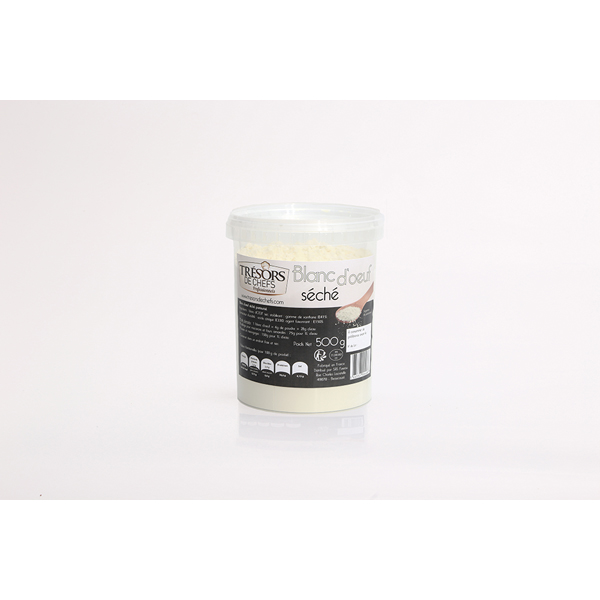 Conforme au règlement CE N°1935/2004 du 27 octobre 2004 ; au règlement CE N°2023/2006 du 22 décembre 2006 modifié, relatif aux bonnes pratiques de fabrication des matériaux et objets destinés à entrer en contact avec les denrées alimentaires ; ainsi qu’à la réglementation française en vigueur concernant les matériaux et objets au contact des denrées alimentaires à savoir le décret sanction 2007-766 du 10 mai 2007, modifié par le décret 2008-1469 du 30 décembre 2008.PRODUITPRODUITDENOMINATION LEGALEBlanc d’œufs DESCRIPTIONLe blanc d’œuf est sélectionné pour son pouvoir foisonnant, il monte en neige et tient mieux que les blancs d’œufs frais.POIDS NET250 g500 gDDM16 moisCONDITIONS DE STOCKAGEA conserver à l’abri de l’humidité et de la chaleur en emballage ferméCODE PRODUIT2657 (250 g)7683 (500 g)PAYS DE TRANSFORMATIONFranceCERTIFICATION / DECLARATION D’INGREDIENTS -  en conformité au règlement INCO (N°1169/2011)Blanc d’œuf pasteurisé,  stabilisant : Gomme de xanthane (E415), agent foisonnant : Citrate de triéthyle (E1505), acidifiant : acide citrique (E330)CARACTERISTIQUES ORGANOLEPTIQUESCARACTERISTIQUES ORGANOLEPTIQUESCOULEURblancASPECTpoudreODEUR/GOUT/CARACTERISTIQUES PHYSICO-CHIMIQUESCARACTERISTIQUES PHYSICO-CHIMIQUESCARACTERISTIQUES PHYSICO-CHIMIQUESCONTRÔLEVALEUR CIBLETOLERANCEHUMIDITE <11%pH6 à 8 VALEURS NUTRITIONNELLES (Pour 100 g de produit) VALEURS NUTRITIONNELLES (Pour 100 g de produit) VALEUR ENERGETIQUE 1447 kJ / 341 KcalMATIERES GRASSESDont acides gras saturés1g0,72 gGLUCIDESDont sucres2 g0,6 gPROTEINES78,6 gSEL4,15 g CONDITIONNEMENT CONDITIONNEMENT UVC : pot 200gUVC : pot 500gEAN 13/1436633270035282100000591954POIDS NET0,200 kg0,500 kgPOIDS BRUT0,550 kgDIMENSIONS (L x l x h)NOMBRE D’UV/COLISPOIDS NET DU COLISPOIDS BRUT DU COLISTAILLE DU COLISPALETTISATION PALETTISATION PALETTISATION POIDS NET DE LA PALETTE144 kgPOIDS BRUT DU PALETTE185 kgTYPE DE PALETTEEUROP 80*120EUROP 80*120NOMBRE DE COLIS / COUCHE6NOMBRE DE COUCHE / PALETTE4NOMBRE DE COLIS / PALETTE24CARACTERISTIQUES MICROBIOLOGIQUESCARACTERISTIQUES MICROBIOLOGIQUESGERMESCRITERESGERMES AEROBIES MESOPHILESCOLIFORMES TOTAUX<10000/g<100/gSALMONELLESLEVURESAbsence/25g<100/gALLERGENES*ALLERGENES*ALLERGENES*ALLERGENES*PRODUITS ET INGREDIENTSABSENCEPRESENCEINGREDIENTCONCERNECEREALES ET PRODUITS A BASE DE CEREALES CONTENANT DU GLUTENXCRUSTACES ET DERIVESXMOLLUSQUES ET PRODUITS A BASE DE MOLLUSQUESXPOISSONS ET PRODUITS A BASE DE POISSONXŒUFS (BLANC OU JAUNE) ET PRODUITS A BASE D’OEUFSXARACHIDES ET PRODUITS A BASE D’ARACHIDEXLAIT ET PRODUITS LAITIERSXSOJA ET PRODUITS A BASE DE SOJAXFRUITS A COQUES ET PRODUITS DERIVESXGRAINES DE SESAME ET PRODUITS A BASE DE SESAMEXMOUTARDE ET PRODUITS A BASE DE MOUTARDEXLUPIN ET PRODUITS A BASE DE MOUTARDEXCELERI ET PRODUITS A BASE DE CELERIXANHYDRIDES SULFUREUX ET SULFITES (concentration > 10mg/kg ou 10mg/L en SO2)XSECURITE ALIMENTAIRE ET REGLEMENTATIONSTATUT OGMConforme à la réglementation européenne CE N°1830/2003 et N°1829/2003.TRAITEMENT PAR IONISATIONProduit non ionisé/non irradié selon les directives N°1999/2/CE et N°1999/3/CE.PESTICIDESConforme à la réglementation européenne CE N°396/2005 et N°178/2006.METAUX LOURDSConforme à la réglementation européenne CE N°1881/2006.RESIDUS DE MEDICAMENTS VETERINAIRESNon applicable.EMBALLAGES